Anexo 02CTI VITAE-CONCYTEC DEL DOCENTE ASESOR Y DEL CO-ASESORSe debe bajar el CURRICULUM VITAE-CONCYTEC actualizado en formato Word, según la foto adjunta: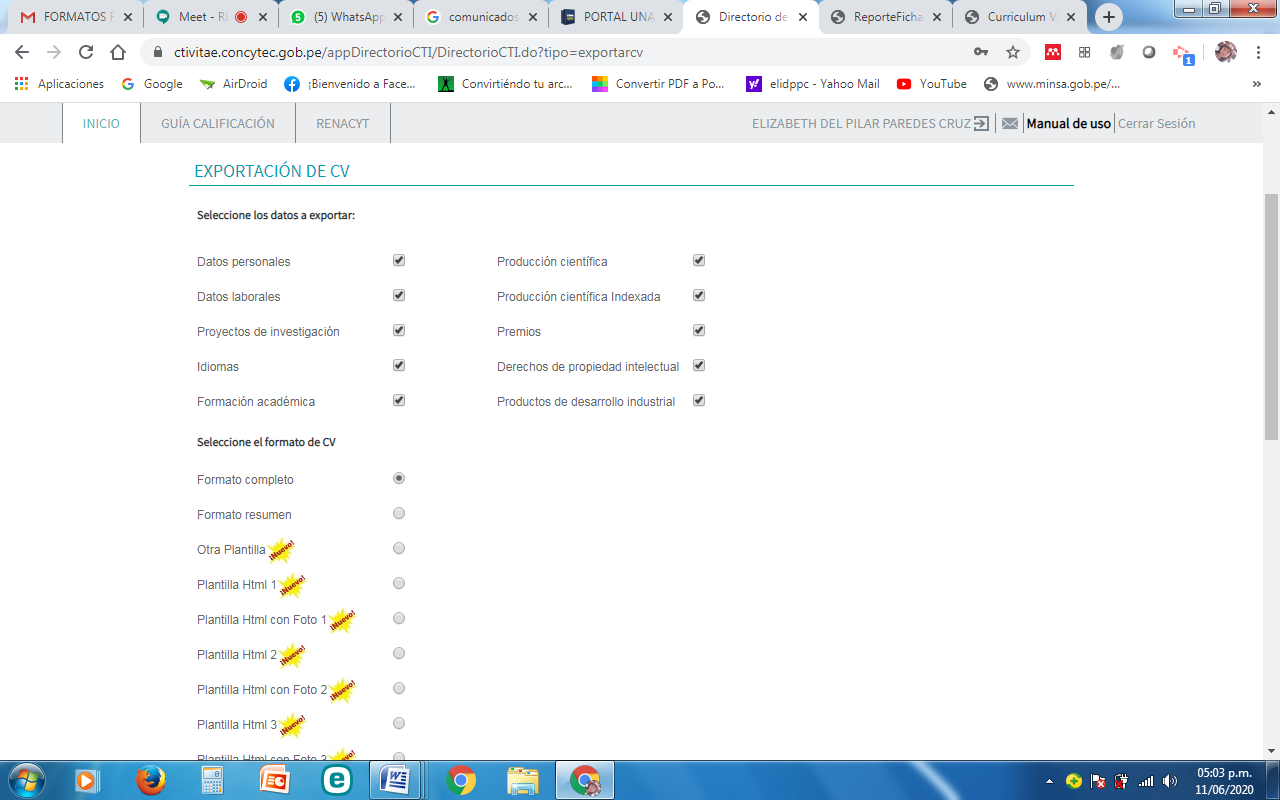 Una vez descargado, deberá incluir la siguiente información:Grado académico (adjuntar copia simple)Participación en proyectos de investigación (especificar duración de la investigación)Asesoría de tesis sustentadas Conferencias dictadas (5 últimos años)Capacitaciones en la especialidad (5 últimos años)Derechos de propiedad intelectual, productos de desarrollo industrial.Publicaciones científicas (8 últimos años). Especificar revista y el año de publicación.         En la parte final del CV deberá incluir el siguiente párrafo:  DECLARACIÓN JURADAYo, ________________________________________ con DNI Nº ______________ declaro que la información descrita en el presente currículo es verídica. Por tanto, asumo la total responsabilidad sobre la falta de veracidad o exactitud en el mismo. Entiendo que cualquier declaración falsa aquí incluida, será motivo suficiente para mi descalificación como parte del equipo de investigación, independiente de otros procesos sancionadores a los que hubiere lugar. Fecha:Nombres completos y Firma Nombres y Apellidos DNITeléfono FijoCorreo electrónico Correo electrónico Celular Correo electrónico Correo electrónico Facultad Categoría y DedicaciónCondiciónCargo actual